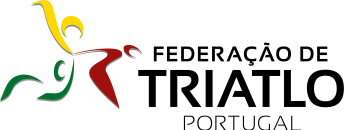 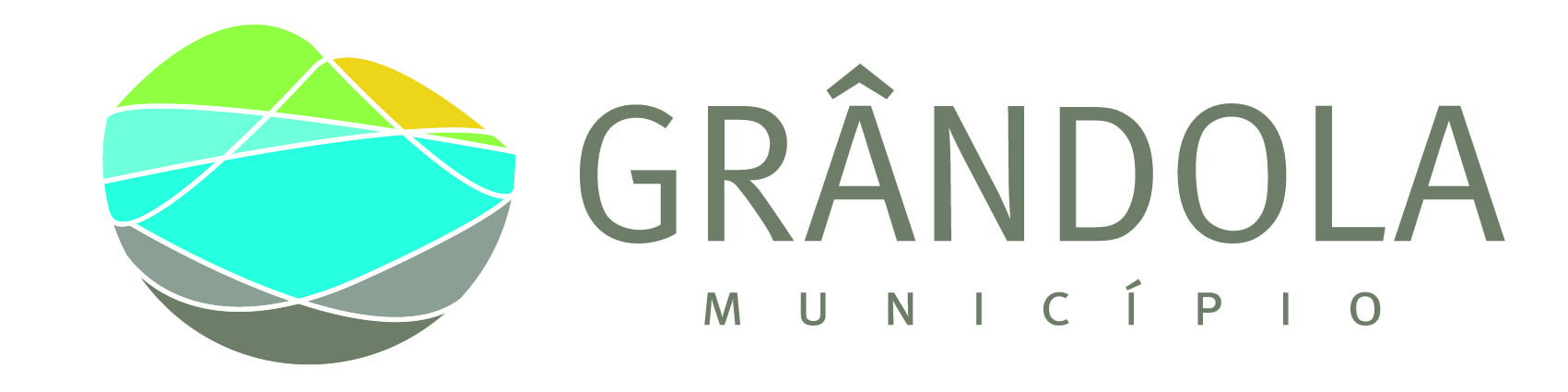 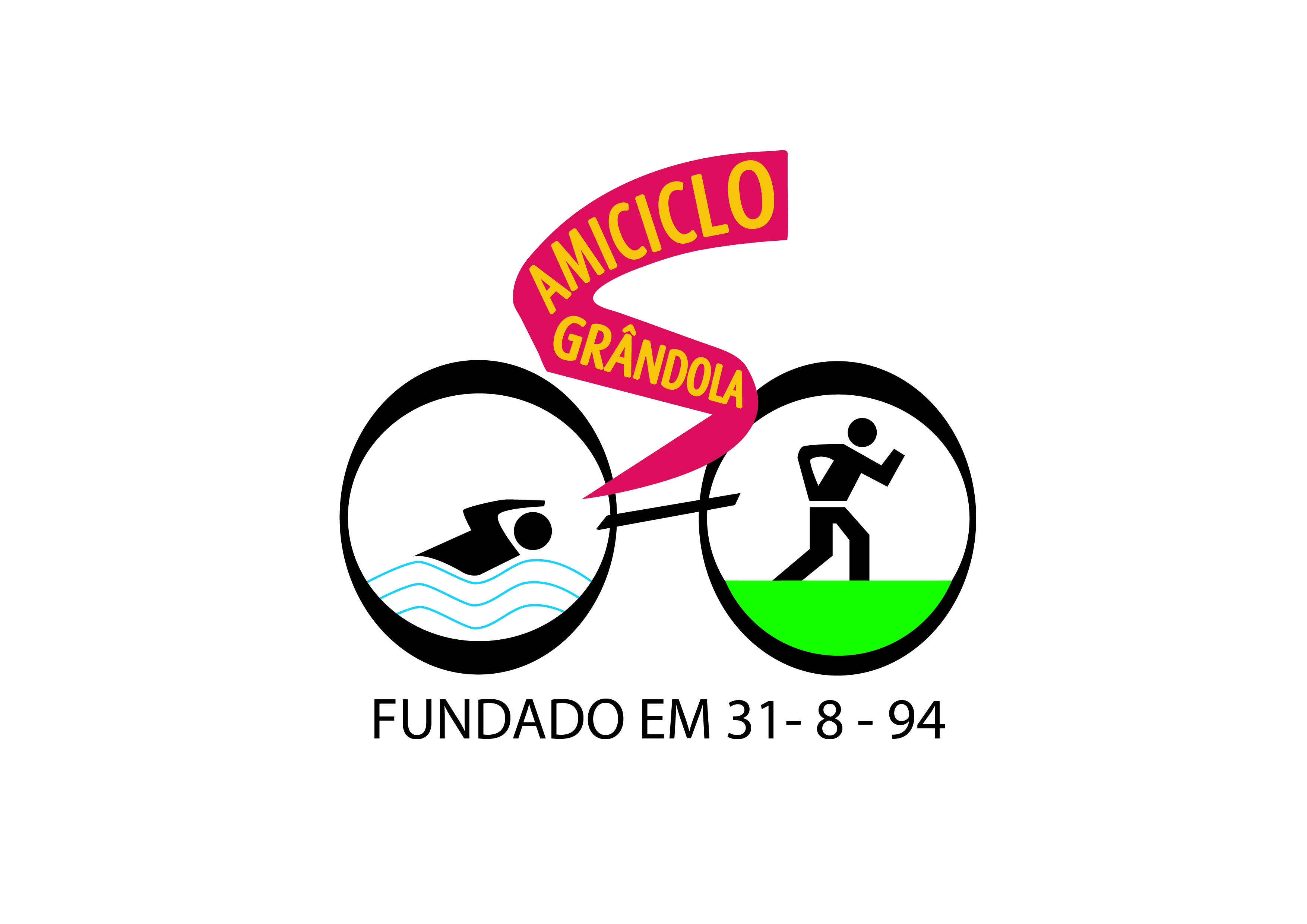 III Aquatlo Jovem de Grândola Circuito Jovem do Médio Sul (7 aos 17 anos) – última etapaQuinta-feira, 20 de Junho de 2019, 10h30REGULAMENTOORGANIZAÇÃOO III Aquatlo Jovem de Grândola conta para o Circuito Jovem do Médio Sul (7 aos 17 anos), é uma organização do Amiciclo e da Câmara Municipal de Grândola com o apoio técnico da Federação de Triatlo de Portugal.É constituído por provas de natação e corrida de acordo com o seguinte horário e local:Conforme o nº de inscritos, os horários poderão sofrer alterações.INSCRIÇÕESAs inscrições de todos os atletas devem ser efetuadas em http://www.federacao-triatlo.pt/ftp2015/aplicacao-de-gestao-ftp/Nº de telefone para informações sobre inscrições: Federação 93 220 20 18.As inscrições para todos os atletas são gratuitas e devem ser efetuadas e enviadas até às 24h00 de domingo dia 16 de Junho de 2019.Os atletas sem seguro desportivo pagam o valor é de 2,5€ (referente ao seguro de acidentes pessoais).Às inscrições para todos os atletas enviadas após as 24h00 de domingo dia 16 de Junho de 2019 ou efetuadas no secretariado da prova, acresce o valor de 5€.Os pagamentos devem ser efetuados no secretariado no dia da prova em numerário e em quantia certa.A inscrição na prova confere direito a:Participação e classificação na prova e no Circuito;Aluguer de Dorsal (a devolver no final da prova);Abastecimentos;Seguro de acidentes pessoais;Prémios por classificação;Lembrança (a confirmar).ESCALÕES ETÁRIOS E DISTÂNCIASSe o nº de Cadetes inscritos for inferior a 8, os presentes farão os mesmos percursos dos Juvenis e terão a sua partida conjuntamente com estes.DESCRIÇÃO DOS PERCURSOSLOCAL DE ABASTECIMENTO Zona de RecuperaçãoREGRAS DE PARTICIPAÇÃOSão adotadas as regras em vigor no Regulamento Técnico da Federação de Triatlo de Portugal, sendo da responsabilidade dos atletas conhecer e respeitar o mesmo, bem como cumprir as instruções dos árbitros e responsáveis da prova.A participação na prova tem que estar obrigatoriamente coberta pelo seguro desportivo previsto na Lei (Acidentes Pessoais).Em caso de falta de qualquer um dos elementos identificadores (dorsal), os atletas podem competir mediante o pagamento de uma taxa de 5 € não reembolsável.Ver regulamentos em vigor em: http://www.federacao-triatlo.pt/ftp2015/a-federacao/estatutos/ CLASSIFICAÇÕESA classificação coletiva é efetuada com base na tabela IV do Artº 45 do Regulamento Geral de Competições;PRÉMIOSNa atribuição dos prémios é obrigatória a presença dos atletas e equipas com direito aos mesmos.RECLAMAÇÕESPodem ser efetuadas por todos os agentes desportivos diretamente envolvidos, de acordo com o seguinte:Devem ser efetuados por escrito e entregues, acompanhados de uma taxa de 25 €, ao Delegado técnico, que o receberá anotando-lhe a hora de receção, e até 15 minutos após a publicação dos Resultados Oficiais Provisórios.A taxa será devolvida se a reclamação for decidida favoravelmente.             JURI DE COMPETIÇÃOSerá constituído por três individualidades a anunciar no secretariado.	OUTRAS INFORMAÇÕESDa aptidão física dos atletas serão responsáveis os clubes, as entidades que os inscrevem ou o próprio atleta, não cabendo à Organização responsabilidades por quaisquer acidentes que se venham a verificar antes, durante e depois da prova, sendo tomadas providências para uma assistência eficaz durante o desenrolar da mesma.O atleta compromete-se a respeitar as indicações dos membros da Organização.Estão previstas zonas de controlo de passagem dos atletas, sendo desclassificados aqueles que não cumpram a totalidade dos percursos da prova.No final da prova, os atletas poderão tomar banho nos Balneários da Piscina entre as 13h00 e as 14h00.               CASOS OMISSOSOs casos omissos à Regulamentação da Federação de Triatlo de Portugal serão resolvidos pelo Delegado Técnico.FIM DE REGULAMENTOPiscinas do Complexo José Afonso https://goo.gl/maps/q64pHMKWzSwPiscinas do Complexo José Afonso https://goo.gl/maps/q64pHMKWzSw09h00 às 10h00Secretariado9h30 às 9h45Reunião técnica do Delegado técnico com treinadores (junto à receção)09h10 às 10h10Verificação técnica e colocação de material de atletas na área de transição (AT). Zona exterior por detrás da piscina.Obrigatoriamente todos os atletas terão de se apresentar devidamente equipados10h15Hora limite de permanência de atletas na AT10h30Início das provas por ordem crescente de idades e pelo género masculino antecedidas de saudação entre atletas e ao público como promoção do espírito desportivo.12h30Hora prevista para recolha dos equipamentos e materiais da AT- Após a chegada do último atleta da última prova e mediante comunicação prévia da organização, os atletas poderão levantar o seu material da AT, exibindo o seu dorsal à entrada da mesma- O tempo limite para efetuar o respetivo levantamento será de 15 minutos após o último atleta ter concluído a prova12h45Previsão de afixação de resultados13h00Hora prevista para entrega de PrémiosBenjamins  (Nascidos entre 2010 e 2012)Infantis  (Nascidos em 2008 e 2009)Iniciados  (Nascidos em 2006 e 2007)Juvenis  (Nascidos em 2004 e 2005)Cadetes  (Nascidos em 2002 e 2003)Natação50m (1 volta)100m (2 voltas)150m (3 voltas)200m (4 voltas)250m (5 voltas)Corrida400m780m1100m1550m (Troço inicial + 2 voltas)2120m (Troço inicial + 2 voltas)SegmentoDescriçãoNataçãoEm piscina de 25m x 12mCorrida Percurso em circuito a maior parte plano, em asfalto e terra batidaSegmentoRegrasNataçãoNão é permitido o uso de dorsal;É obrigatório o uso da touca numerada;Cada atleta é responsável pelo cumprimento (conhecimento) do respetivo percurso, nomeadamente no cumprimento do número de voltas previamente anunciadas.CorridaÉ obrigatório o uso de peitoral, colocado em zona frontal, bem visível.Cada concorrente é responsável pelo cumprimento (conhecimento) do respetivo percurso, nomeadamente no cumprimento do número de voltas previamente anunciadas;É proibido o acompanhamento dos atletas por parte de qualquer outra pessoa que não esteja em competição e por parte de qualquer veículo autorizado ou não pela organização.Classificações a elaborarPor escalão e por género de atletas da região Médio SulColetiva das equipas da região Médio SulESCALÕESMASCULINOSFEMININOSBenjamins1º, 2º e 3º1ª, 2ª e 3ªInfantis1º, 2º e 3º1ª, 2ª e 3ªIniciados1º, 2º e 3º1ª, 2ª e 3ªJuvenis1º, 2º e 3º1ª, 2ª e 3ªCadetes1º, 2º e 3º1ª, 2ª e 3ªEquipas da região1ª, 2ª e 3ª1ª, 2ª e 3ª